Online AppendixTable A1. Number of patents granted in France by technology class (1791-1844) Notes: Patents have been classified according to the 1853 technological classification. Sources: Institut National de la Propriété Industrielle (INPI) dataset for patents and Empotz and Marchal (2002) for technological classes. Table A2. Most representative occupations by HISCO category Notes: The Table reports the patentees’ occupations with the highest frequency for each HISCO category. Sources: Institut National de la Propriété Industrielle (INPI) dataset for patents and Van Leeuwen, Maas and Miles (2002) for HISCO occupations. Table A3. Distribution of patents by total patentee career by countries (1791-1842)Notes: data for France and England consist of the total number of patents granted in the period 1791-1844. Instead, data for the United States consist of patents granted from 1790 to 1846.Source: our own elaboration of the INPI dataset for France and on Woodcroft (1854) for England. Sokoloff and Khan (1990, Table 1) for the United States.Table A4. Summary statisticsSources: Institut National de la Propriété Industrielle (INPI) dataset for patents and Murray (2003), Schich et al. (2014), Gergaud,Louenan and Wasmer (2016) and Yu et al. (2016) for famous inventors and Annuarie de la Société d’encouragement pour l’Industrie Nationale (1852) for awards.Table A5. Determinants of patent quality in France (Dependent variable: duration in days)Note: Robust standard errors in parentheses. *** p<0.01, ** p<0.05, * p<0.1.Table A6. Determinants of patent quality in France Notes: Dependent variable is “real” patent duration in days. OLS regressions with robust standard errors in parentheses. *** p<0.01, ** p<0.05, * p<0.1. Models (4) and (5) do not include withdrawn patents.
Source: Institut National de la Propriété Industrielle (INPI) dataset.Table A7. Determinants of patent quality in France (only domestic patents, excluding the Seine Department (Paris)) Notes: Dependent variable is “real” patent duration in days. OLS regressions with robust standard errors in parentheses for domestic patents, excluding the Seine Department, only. *** p<0.01, ** p<0.05, * p<0.1. Models (4) and (8) do not include withdrawn patents.
Source: Institut National de la Propriété Industrielle (INPI) dataset.Table A8. Determinants of patent quality in France (alternative indicators of patent quality) Notes: Dependent variables are indicated in the column headings. Models (1)-(2) and (5)-(6) are OLS, models (3)-(4) and (7)-(8) are Ordered logistic regressions. Models (4) and (8) do not include withdrawn patents. Robust standard errors in parentheses. *** p<0.01, ** p<0.05, * p<0.1. 
Source: Institut National de la Propriété Industrielle (INPI) dataset.Figure A1. Number of patents granted in France by year (1791-1844)Source: Institut National de la Propriété Industrielle (INPI) dataset.Figure A2. Geography of French patents (1791-1844)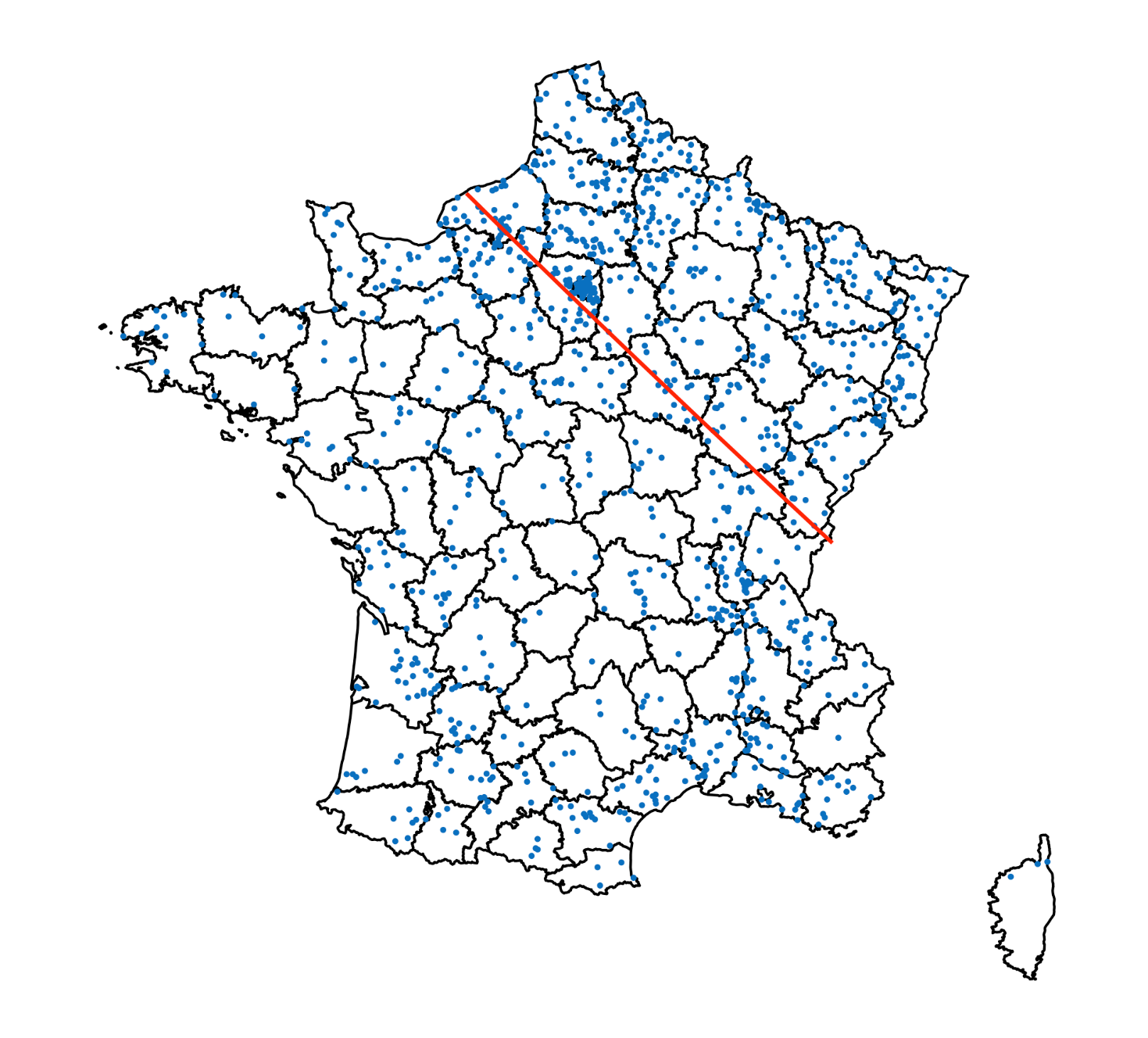 Notes: Each dot indicates a municipality with at least one patent. The map also reports the Rouen-Geneva line.Sources: Institut National de la Propriété Industrielle (INPI) dataset for patents and http://www.datavis.ca/gallery/guerry/maps.html for the map of France Department boundaries of 1830. Figure A3. Number of patents granted in France by technology class and patentees’ residence (1791-1844) Notes: the technology classes are: 1 = agriculture; 2 = hydraulic; 3 = steam engines and engines; 4 = textile machines and fabrics; 5 = other machines, devices and tools; 6 = navigation; 7 = construction; 8 = metallurgy; 9 = hardware (lock and cutlery); 10 = bodywork, saddlery, ropes and brushwork; 11 = weapons; 12 = precision and surgical instruments; 13 = mineral substances and ceramic; 14 = chemical products, food and cosmetics; 15 = lighting, heating and fuels; 16 = clothing and shoes; 17 = fine arts and musical instruments; 18 = stationery; 19 = leather; 20 = miscellaneous products.
Sources: Institut National de la Propriété Industrielle (INPI) dataset for patents and Empotz and Marchal (2002) for technological classes. Figure A4. Number of patents granted in France by technology class (1791-1844) Notes: the technology classes are: 1 = agriculture; 2 = hydraulic; 3 = steam engines and engines; 4 = textile machines and fabrics; 5 = other machines, devices and tools; 6 = navigation; 7 = construction; 8 = metallurgy; 9 = hardware (lock and cutlery); 10 = bodywork, saddlery, ropes and brushwork; 11 = weapons; 12 = precision and surgical instruments; 13 = mineral substances and ceramic; 14 = chemical products, food and cosmetics; 15 = lighting, heating and fuels; 16 = clothing and shoes; 17 = fine arts and musical instruments; 18 = stationery; 19 = leather; 20 = miscellaneous products.
Sources: Institut National de la Propriété Industrielle (INPI) dataset for patents and Empotz and Marchal (2002) for technological classes.Figure A5. Distribution of real duration (days) and withdrawn patents by patentees’ social classNotes: ‘high social class’ patentees are defined as those belonging to 0_1-5 of the HISCO classification: 0_1 = small proprietor; 0_2 = large proprietor; 1 = higher manager; 2 = higher professionals; 3 = lower manager; 4 = lower professionals, and clerical and sales personnel; 5 = lower clerical and sales personnel.Sources: Institut National de la Propriété Industrielle (INPI) dataset for patents and Van Leeuwen, Maas and Miles (2002) for HISCO occupations. Figure A6. Distribution of real duration (days) and withdrawn patents by patentees’ social class (high social class excluding ‘small proprietors’) Notes: ‘high social class’ patentees are defined as those belonging to 0_2-5 of the HISCO classification: 0_2 = large proprietor; 1 = higher manager; 2 = higher professionals; 3 = lower manager; 4 = lower professionals, and clerical and sales personnel; 5 = lower clerical and sales personnel.Sources: Institut National de la Propriété Industrielle (INPI) dataset for patents and Van Leeuwen, Maas and Miles (2002) for HISCO occupations. Figure A7. Distribution of real duration (days) and withdrawn patents by patentees’ social class (high social class excluding ‘small proprietors’ and low levels of non-manual workers)Notes: ‘high social class’ patentees are defined as those belonging to the following classes of the HISCO classification: 0_2 = large proprietor; 1 = higher manager; 2 = higher professionals.Sources: Institut National de la Propriété Industrielle (INPI) dataset for patents and Van Leeuwen, Maas and Miles (2002) for HISCO occupations. CategoryDescription1791- 18151791- 18151816 - 18301816 - 18301831 - 18431831 - 1843CategoryDescriptionn%n%n%1Agriculture394.21264.45005.72Hydraulic202.2933.32863.23Steam engines and engines192.11013.55175.94Textile machines and fabrics16117.550317.61,234145Other machines, devices and tools80.9632.21501.76Navigation293.11394.92332.67Construction303.31053.75406.18Metallurgy414.41083.83363.89Hardware (lock and cutlery)313.41374.83644.110Bodywork, saddlery, ropes and brushwork262.81144.02943.311Weapons111.2642.21711.912Precision and surgical instruments495.31113.94455.113Mineral substances and ceramic293.1842.92252.614Chemical products, food and cosmetics14315.533411.71,04111.815Lighting, heating and fuels9510.32167.68059.116Clothing and shoes444.81525.35246.017Fine arts and musical instruments556.01685.94354.918Stationery394.21083.83534.019Leather141.5250.9931.120Miscellaneous products394.21013.52552.9CategoryCategory labelMost represented professionsEnglish translation0_1Small proprietorNégociantTrader/Storekeeper0_1Small proprietorParfumeurPerfumer0_1Small proprietorBijoutierJeweller0_2Large proprietorPropriétaireOwner0_2Large proprietorFabricantManufacturer/Producer0_2Large proprietorManufacturierManufacturer/Producer0_2Large proprietorRentierRentier1Higher managerBanquierBanker1Higher managerChef des ateliers [...]Factory manager1Higher managerColonelColonel2Higher professionalsIngénieur mécanicienMechanical engineer2Higher professionalsIngénieur civilCivil engineer2Higher professionalsIngénieurEngineer2Higher professionalsDocteur en médecineDoctor (medical)2Higher professionalsArchitecteArchitect3Lower managerPharmacienPharmacist3Lower managerDessinateurDraftsman3Lower managerCapitaine d'artillerieArtillery captain3Lower managerCapitaine au long coursLong-haul captain4Lower professionals, and clerical and sales personnelChimisteChemist4Lower professionals, and clerical and sales personnelDistillateurSpirit maker4Lower professionals, and clerical and sales personnelGéomètreSurveyor5Lower clerical and sales personnelEmployéClerk5Lower clerical and sales personnelCommis négociantShop assistant6Foremen (artisans)HorlogerClock maker6Foremen (artisans)Horloger mécanicienMechanic clock maker6Foremen (artisans)MenuisierCarpenter6Foremen (artisans)Maître de forgesSmith6Foremen (artisans)Facteur de pianosPiano maker7Medium skilled workersMécanicienMechanic7Medium skilled workersSerrurier mécanicienMechanic locksmith7Medium skilled workersSerrurierLocksmith7Medium skilled workersFilateurSpinner8Farmers and fishermenCultivateurFarmer9Lower skilled workersArquebusierArmed soldier9Lower skilled workersLampisteLamp attendant10Lower skilled farm workersHacheur de boisWoodcutter10Lower skilled farm workersJardinierGardener10Lower skilled farm workersMarinierSailor11Unskilled workersEmballeurPacker Period1 Patent1 Patent2 Patents2 Patents3 Patents3 Patents4+ Patents4+ PatentsPeriodn row % n row % n row % n row % 1791-1804France19657.58324.3185.34412.9England57649.421318.31069.127223.3USA7746.13521.0127.24325.71805-1811France27657.19519.7387.97415.3England33843.712315.99812.721427.7USA18653.36318.15014.35014.31812-1822France73554.730022.31078.020115.0England57943.020114.913810.342731.7USA38856.811717.1507.312818.71823-1829France1,12856.137018.41768.833716.8England54742.922817.91159.038530.2USA43558.213217.6527.012917.21830-1836France1,74753.169321.03149.553916.4England72839.327514.821311.563834.4USA68657.419015.9957.922518.81837-1842France4,69262.01,38518.35477.294112.4England1,48645.259018.033510.287326.6USA41657.412717.5618.412116.7VariablesMeanMedianStandard DeviationMinimumMaximumDependent VariablesQuality class (5; 10; 15 years)1.6910.7913Quality class (300; 800; 1500 Francs)685.01300467.693001,500Patent duration in days2,699.381,8261,555.34185,479Independent VariablesBritish origins (BO)0.0900.2801British connection (BC)0.0300.1801Famous inventor*0.0200.1904Engineer/Scientist0.0800.2701Skilled worker0.0900.2901Award0.0100.101Number of patentees per patent1.210.4916Maximum experience in the applying group (based on name and location)0.6903063Maximum number of Encyclopédie subscriptions in the applying group430.23487229.911,078Rouen-Geneva line0.7210.4501Variables(1)(2)(3)(4)British origins (BO)1,144***1,031***British origins (BO)(52.37)(46.88)British origins (BO) British address1,199***1,044***British origins (BO) British address(56.71)(50.35)British origins (BO) no British address932.4***975.4***British origins (BO) no British address(114.6)(103.8)British connection (BC)381.6***536.9***British connection (BC)(85.87)(88.03)British connection (BC) patent agent353.4***511.1***British connection (BC) patent agent(90.31)(93.12)British connection (BC) no patent agent597.2**718.0***British connection (BC) no patent agent(265.5)(259.3)Number of patentees10.948.01249.86*48.90Number of patentees(28.23)(28.16)(29.87)(29.78)Experience6.966*7.450*6.154*6.271*Experience(4.067)(4.028)(3.446)(3.427)Famous inventor351.8***324.9***326.9***319.7***Famous inventor(79.68)(78.61)(73.15)(71.43)Engineer/Scientist263.1***262.2***425.1***424.1***Engineer/Scientist(54.91)(54.95)(55.77)(55.82)Skilled worker-108.9**-113.3***-104.8**-105.8**Skilled worker(43.96)(43.94)(48.51)(48.45)Period (1791-1815)541.5***538.2***28.5926.66Period (1791-1815)(51.42)(51.41)(52.78)(52.77)Period (1816-1829)283.9***281.6***-59.32*-61.00*Period (1816-1829)(34.23)(34.22)(35.97)(35.97)Technological classesYESYESYESYESConstant2,559***2,564***2,985***2,987***Constant(67.22)(67.16)(71.97)(71.88)Observations12,57312,5739,6989,698R-squared0.0970.0970.1130.113 Variables(1)(2)(3)(4)(5)Foreign inventor (non- British)415.4***415.1***392.4***410.3***259.5***Foreign inventor (non- British)(88.97)(88.45)(89.87)(86.82)(88.88)Number of patentees-23.84-21.3816.5746.28Number of patentees(28.61)(28.68)(30.19)(30.24)Experience32.53***31.31***29.45***23.20***Experience(4.229)(4.219)(3.731)(3.523)Famous inventor492.3***484.9***473.4***433.2***Famous inventor(80.21)(81.13)(74.59)(74.82)Engineer/Scientist279.1***271.6***456.2***425.6***Engineer/Scientist(56.34)(56.75)(56.57)(56.57)Skilled worker-177.8***-175.6***-177.4***-149.6***Skilled worker(44.02)(43.82)(48.72)(48.65)Period (1791-1815)423.6***424.2***415.0***-96.97*-144.9***Period (1791-1815)(52.36)(51.67)(51.97)(52.96)(53.59)Period (1816-1829)260.9***274.5***272.0***-81.39**-108.5***Period (1816-1829)(35.01)(34.88)(35.11)(36.72)(36.72)Technological classesYESYESYESYESYESDepartment FENONOYESYESYESConstant2,638***2,638***2,654***3,070***3,264***Constant(58.79)(67.49)(70.31)(71.95)(74.47)Observations12,57312,57312,5739,6989,698R-squared0.0470.0590.0700.0740.098Variables(1)(2)(3)(4)(5)(6)(7)(8)British origins (BO)1,196***1,165***1,173***1,179***860.5***837.5***819.3***778.6***British origins (BO)(55.46)(59.07)(58.65)(52.80)(96.61)(98.01)(98.28)(93.12)British connection (BC)666.3***651.1***657.4***823.7***663.8***654.1***645.6***809.5***British connection (BC)(147.7)(146.9)(146.5)(137.7)(149.4)(148.7)(148.8)(137.7)Number of patentees31.2834.7727.5836.4742.0616.43Number of patentees(39.11)(39.39)(39.96)(39.86)(40.07)(40.71)Experience-0.1270.0106-4.642-1.038-0.935-5.762**Experience(3.922)(3.759)(2.854)(3.925)(3.760)(2.856)Famous inventor352.0**379.0***385.4***328.0**350.8***352.0***Famous inventor(146.0)(142.4)(110.4)(137.8)(133.2)(103.7)Engineer/Scientist302.3***356.6***403.0***296.1***333.5***401.3***Engineer/Scientist(78.44)(77.64)(75.53)(79.52)(78.70)(76.33)Skilled worker-68.82-83.86-103.3-56.23-75.47-94.99Skilled worker(63.92)(63.73)(66.83)(63.16)(62.78)(66.52)Period (1791-1815)524.8***523.9***539.4***179.1**450.2***451.1***464.6***84.91Period (1791-1815)(79.38)(79.07)(79.71)(81.41)(81.19)(80.98)(81.35)(83.35)Period (1816-1829)222.3***219.4***211.6***-16.02227.1***224.1***220.1***-6.124Period (1816-1829)(49.74)(49.72)(49.77)(50.14)(50.14)(50.11)(50.07)(50.29)High-tech sectors189.9***224.9***High-tech sectors(39.27)(41.06)Technological classesYESYESNOYESYESYESNOYESDepartment FENONONONOYESYESYESYESConstant2,564***2,519***2,482***2,863***2,453***2,441***2,345***2,531***Constant(69.46)(82.63)(53.73)(86.85)(196.0)(198.2)(187.7)(199.4)Observations6,0836,0836,0835,1516,0836,0836,0835,151R-squared0.1070.1120.0970.1440.1340.1380.1250.174 Variables(1)(2)(3)(4)(5)(6)(7)(8)Dependent variablesCost in French francs without additionsCost in French francs with additionsDuration by classDuration by class without withdrawn patentsCost in French francs without additionsCost in French francs with additionsDuration by classDuration by class without withdrawn patentsBritish origins (BO)327.4***323.1***1.313***1.300***234.8***235.3***0.927***0.944***British origins (BO)(14.84)(15.00)(0.0562)(0.0611)(22.37)(22.68)(0.0871)(0.0975)British connection (BC)145.0***146.9***0.631***0.727***141.8***143.8***0.633***0.718***British connection (BC)(23.97)(24.44)(0.0978)(0.116)(24.08)(24.58)(0.0996)(0.118)Number of patentees15.21*14.20*0.0812**0.0731*19.21**18.44**0.0993***0.101**Number of patentees(8.457)(8.571)(0.0354)(0.0402)(8.452)(8.573)(0.0358)(0.0407)Experience1.6511.8070.00754*0.004801.1721.3140.005910.00240Experience(1.118)(1.146)(0.00395)(0.00395)(1.122)(1.148)(0.00399)(0.00389)Famous inventor112.9***112.6***0.474***0.475***116.8***115.8***0.497***0.486***Famous inventor(22.98)(23.12)(0.121)(0.133)(23.08)(23.24)(0.122)(0.134)Engineer/Scientist126.4***130.5***0.524***0.575***123.9***127.8***0.518***0.560***Engineer/Scientist(15.98)(16.34)(0.0646)(0.0742)(16.07)(16.43)(0.0656)(0.0756)Skilled worker-40.71***-41.80***-0.189***-0.148**-34.85***-35.97***-0.170***-0.127*Skilled worker(13.02)(13.22)(0.0633)(0.0717)(13.02)(13.22)(0.0640)(0.0725)Period (1791-1815)61.08***55.94***0.215***0.0073548.19***43.07**0.161**-0.0710Period (1791-1815)(16.60)(16.74)(0.0730)(0.0765)(16.72)(16.86)(0.0742)(0.0782)Period (1816-1829)19.30*16.930.0817*-0.0926*19.11*16.370.0855*-0.105**Period (1816-1829)(10.60)(10.73)(0.0472)(0.0519)(10.63)(10.76)(0.0479)(0.0529)Technological classesYESYESYESYESYESYESYESYESDepartment FENONONONOYESYESYESYEScut10.276***0.165*0.207**0.0326cut1(0.0855)(0.0976)(0.0906)(0.104)cut21.657***1.581***1.605***1.471***cut2(0.0871)(0.0993)(0.0923)(0.106)Constant630.0***690.1***650.2***711.8***Constant(20.22)(20.51)(21.08)(21.38)Observations12,57312,57312,5739,69812,57312,57312,5739,698R-squared0.1090.1060.1230.120